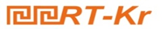 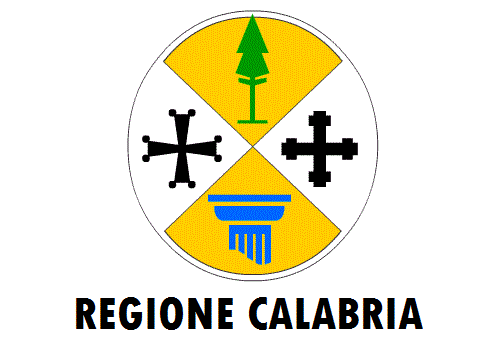 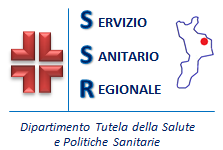 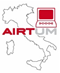 CORSO DI BASE PER OPERATORI DEI REGISTRI TUMORI26 e 27 maggio 2016 c/o Biblioteca Ospedale Civile "San Giovanni di Dio"Largo Bologna, Crotone	Roma, 16-18 marzo 2016Giovedì 26 maggio 13.30	Registrazione partecipanti14.00	Presentazione del corso (A.Talerico – C.Buzzoni)14.10	La rete AIRTUM: storia e finalità dei registri tumori italiani (C.Buzzoni)14.40	Le classificazioni delle malattie (I.Rashid)15.10	Esempi ed esercizi (C.Buzzoni, I.Rashid)15.30	I flussi informativi (C.Buzzoni)16.00	Pausa caffè16.20	Principi e definizioni generali (C.Buzzoni)16.40	Regole dei registri (I.Rashid)17.30	Esempi ed esercizi (C.Buzzoni)18.00	DiscussioneVenerdì 27 maggio09.00	La biologia dei tumori: concetti generali e nomenclatura dei tumori (S.Busco)09.40	Esempi ed esercizi (S.Busco)10.00	La classificazione ICD-O-3: struttura (C.Buzzoni)10.20	La classificazione ICD-O-3: regole (I.Rashid)10.50	Esempi ed esercizi (C.Buzzoni, I.Rashid)11.20	Pausa caffè11.40	Approfondimento: i tumori della mammella (S.Busco)12.10	Esempi (S.Busco)12.30	Approfondimento: i tumori del colon e del retto (S.Busco)13.00	Esempi (S.Busco)13.20	Pausa pranzo14.20	Approfondimento: i tumori delle vie biliari e del pancreas (S.Carone)14.40	Approfondimento: i tumori della vescica (S.Carone)15.00	Approfondimento: linfomi e leucemie (S.Carone)15.20	Esempi (S.Carone)15.40	Approfondimento: i tumori del polmone (S.Busco)16.00	Esempi (S.Busco)16.20	Pausa caffè16.40	Esercitazioni individuali17.20	Risoluzione17.40	Discussione18.00	Chiusura dei lavori